～INPIT大分県知財総合支援窓口～ 「商標なんでも相談会！」屋号や商品名などの権利を確保する場合は、この屋号や商品名などを商標登録する必要があります。商標登録を検討されている方や、屋号を守りたいとお考えの方など、商標に関する個別の相談会を開催いたします。商標の出願手続きが知りたい、使用している屋号について商標権侵害で警告書が送られてきたなど商標に関する相談をご希望の方は是非お申し込みください。日　時：令和3年12月16日（木）　13：00　～　19：30会　場：J:COMホルトホール大分　２F　大分市産業活性化プラザ 相談室2相談時間：1時間／1組（1組2名まで）相談料：無料対象者：商標に関心のある方申込方法：　※ご希望の相談時間が重複した場合は、こちらで調整いたします。下記の申込書にご記入の上、ＦＡＸ送付または主催窓口に直接お持ちください。Ｅメールの場合は件名を「商標相談会」とし、申込書の必要事項を本文にご記入の上お送りください。主催・問合せ先：INPIT大分県知財総合支援窓口　〒870-1117大分市高江西1-4361-10　大分県産業科学技術センター内　TEL：097-596-6171共　催：大分市産業活性化プラザ注意事項：・入室時に体温測定と手指消毒にご協力ください。・会場内では不織布マスクを持参の上、ご着用ください。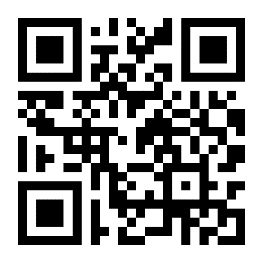 「商標なんでも相談会！」申込書FAX：097-596-6181 ・ E-MAIL：info@oita-chizai.net企 業 名　氏　　名住　　所〒〒電話番号メールアドレス希望相談時間（希望する時間帯に印を付けてください。）A （13：00-14：00）B （14：00-15：00）C （15：00-16：00）D （16：00-17：00）E （17：30-18：30）F （18：30-19：30）